Please Join UsJOHN COSGROVE’S 9TH ANNUAL“WINE & POLITICS”COSGROVE FOR SENATE- AT THE HOME OF –JOHN & SUE COSGROVE301 CASTLE FORBES WAYCHESAPEAKE, VA 23322Thursday, October 17, 20196:00PM – 8:00PMHEAVY HORS D’OEUVERS  CIGARS WIDE VARITEY OF WINES  COCKTAILSRSVP BY OCTOBER 14TH CHRISTIE NEW CRIAG 757.434.3746john@johnacosgrove.com PAID FOR & AUTHORIZED BY JOHN A. COSGROVE I am able to attend the fundraiser for John Cosgrove[ ]   Guest $150.00 per person[ ]   Chardonnay $250.00 ~ 1 ticket, recognition[ ]   Cabernet $500.00 ~ 2 tickets, recognition[ ]   Pinot Noir $1000.00 ~ 4 tickets, recognition[ ]   Champagne $2500.00 ~ 6 tickets, recognitionNames: _________________________________________ 	[ ]  	I am unable to attend but please accept my contribution of: $ _______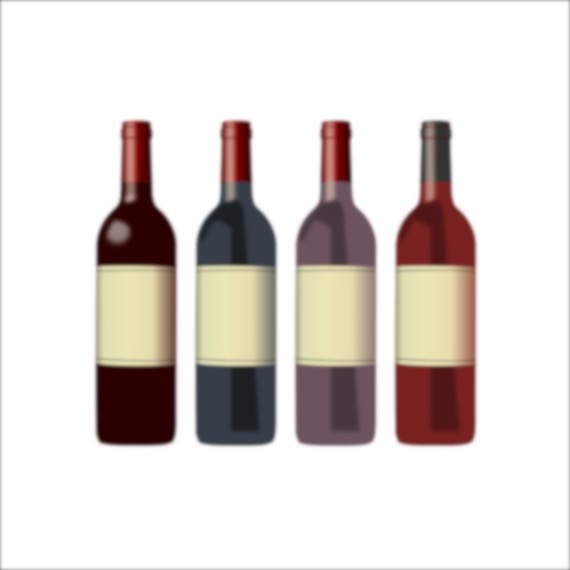 Please make checks payable to:Cosgrove for SenateMail to: P.O Box 15483Chesapeake, VA 23328Contributor Name: __________________________________________________Email: ____________________________________________________________City: _______________________ State: _____ Zip Code: ___________________Home: _____________________ Cell: __________________________________Employer: ___________________________ Occupation: ___________________PAID FOR & AUTHORIZED BY JOHN A. COSGROVE